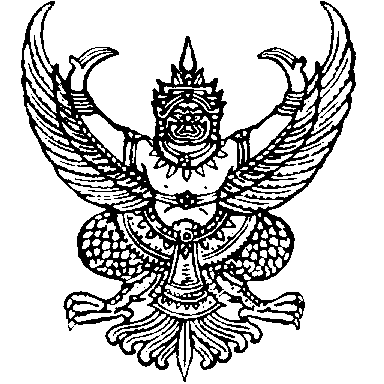 บันทึกข้อความส่วนราชการ ..................................................................... โทร ..........................................................................ที่  อว .............................................................................  วันที่ ……………………………………………….…................เรื่อง  ขออนุมัติรับการสนับสนุนการดำเนินกิจกรรมของหน่วยงานที่เกี่ยวข้องกับการพัฒนางานวิจัยเรียน	อธิการบดี ผ่าน ประธานคณะกรรมการบริหารงบประมาณส่งเสริมและพัฒนางานวิจัยของหน่วยงาน	ตามที่ (นาย/นาง/นางสาว)……………………………………นามสกุล.......................................................ตำแหน่งทางวิชาการ (  ) อาจารย์	(  ) ผู้ช่วยศาสตราจารย์	(  ) รองศาสตราจารย์   (  ) ศาสตราจารย์บุคลากรสังกัด คณะ/สถาบัน/สำนัก/ศูนย์/วิทยาลัย/……………………………..………..........………….....................…สาขาวิชา …………………….............................................สถานภาพ (  ) ข้าราชการ (  ) พนักงานมหาวิทยาลัย(  ) พนักงานราชการ (  ) ลูกจ้างชั่วคราว (  ) อื่นๆ (ระบุ).......................  มีความประสงค์ขอรับสนับสนุนการดำเนินกิจกรรมของหน่วยงานที่เกี่ยวข้องกับการพัฒนางานวิจัย พ.ศ. 2566 นั้น	ในการนี้ จึงขออนุมัติรับการการดำเนินกิจกรรมของหน่วยงานที่เกี่ยวข้องกับการพัฒนางานวิจัยรายละเอียดตามแบบเสนอโครงการดังแนบ	จึงเรียนมาเพื่อโปรดพิจารณาแบบเสนอโครงการหน่วยงาน 					ประจำปีงบประมาณ พ.ศ. 		ส่วนที่ 1 แหล่งบประมาณ/ผลผลิต /โครงการแหล่งงบประมาณ : งบประมาณส่งเสริมและพัฒนางานวิจัยหน่วยงานผลผลิต : ผู้สำเร็จการศึกษาด้านสังคมศาสตร์	 ผู้สำเร็จการศึกษาด้านวิทยาศาสตร์และเทคโนโลยี โครงการพัฒนาคุณภาพการจัดการศึกษา โครงการตามภารกิจยุทธศาสตร์ โครงการพัฒนาและผลิตกำลังคนของประเทศ เพื่อรองรับนโยบาย Thailand 4.0 โครงการผลิตกำลังคนด้านขนส่งทางน้ำ   โครงการจัดตั้งศูนย์วิจัยและฝึกอบรมระบบขนส่งทางรางศรีวิชัย Srivijaya Railway Training      	     and Research Center (SRTRC) มหาวิทยาลัยเทคโนโลยีราชมงคลศรีวิชัย โครงการ.......................................  โครงการทำนุบำรุงศิลปวัฒนธรรมและอนุรักษ์สิ่งแวดล้อม โครงการทำนุบำรุงศิลปวัฒนธรรมและอนุรักษ์สิ่งแวดล้อม โครงการพัฒนากำลังคนด้วยเทคโนโลยีและนวัตกรรมเพื่อรองรับอุตสาหกรรมการท่องเที่ยว     ชายฝั่งวิถีใหม่ (Coastal Tourism) โครงการที่สนับสนุนการขับเคลื่อนแนวทางการพัฒนาตามร่างกรอบแผนพัฒนาภาค โครงการ.......................................   โครงการภายใต้แผนพัฒนาความเป็นเลิศ มทร.ศรีวิชัย (ระบุ Flagship) โครงการ (Flagship) ...............................   อื่น ๆ 							 ระบุ 						ส่วนที่ 2 รายละเอียดโครงการชื่อโครงการ  											ลักษณะโครงการ 1)  การประชุม /อบรม /สัมมนา 2)  การเข้าร่วม /จัดประกวดแข่งขัน 3)  การจัดนิทรรศการ /จัดงาน /จัดกิจกรรม 4)  การทดสอบ /การวัดสมรรถนะ /การวัดความรู้ 5)  การผลิตสื่อ /ตำราทางวิชาการ 6)  การประชาสัมพันธ์ /การแนะแนว /การทำการตลาด 7)  การศึกษาดูงาน/ การฝังตัวในสถานประกอบการ 8)  เครือข่ายความร่วมมือกับหน่วยงานภายนอกทั้งในประเทศและต่างประเทศ 9)  การพัฒนาผลงานวิจัย สิ่งประดิษฐ์ นวัตกรรมและงานสร้างสรรค์ 10) การศึกษา วิจัย องค์ความรู้ 11) การพัฒนาโครงสร้างพื้นฐานและสิ่งอำนวยความสะดวก (Ecosystem)โครงการมีความสอดคล้องกับแผนยุทธศาสตร์การพัฒนามหาวิทยาลัยเทคโนโลยีราชมงคลศรีวิชัย3.1 ยุทธศาสตร์  1. สร้างความโดดเด่นและเป็นเลิศเฉพาะทางตามอัตลักษณ์เชิงพื้นที่ (เลือกยุทธศาสตร์ย่อย)	 1.1 นวัตกรรมการศึกษา	 1.2 การบริหารจัดการผู้สอนรูปแบบใหม่	 1.3 การสร้างคนตามอัตลักษณ์ศรีวิชัย 2. สร้างงานวิจัยเพื่อพัฒนาเชิงพื้นที่และก่อให้เกิดคุณค่าทางเศรษฐศาสตร์ 3. สร้างนวัตกรรมการบริการวิชาการที่ก่อให้เกิดโอกาสทางธุรกิจ 4. สร้างสรรค์มรดกทางวัฒนธรรมบนแนวคิดวิสาหกิจวัฒนธรรมอย่างยั่งยืน 5. สร้างระบบบริหารจัดการสมัยใหม่เพื่อรองรับการเปลี่ยนแปลง3.2 เป้าประสงค์     								      			   3.3 กลยุทธ์												   3.4 มาตรการ	  											   3.5 แผนงาน	  											หลักการและเหตุผล (บรรยาย ความเป็นมา เหตุผล ปัญหา ความจำเป็น ความสำคัญ ที่ต้องจัดทำโครงการรวมถึงผลที่จะเกิดขึ้น/ผลที่จะได้รับจากการจัดโครงการ  อย่างน้อย 1 หน้ากระดาษ)วัตถุประสงค์ (ระบุวัตถุประสงค์ของโครงการ ซึ่งมีความสอดคล้องกับหลักการและเหตุผล และชื่อโครงการ)กลุ่มเป้าหมายผู้เข้าร่วมโครงการ (ให้ระบุกลุ่มเป้าหมาย และจำนวนให้ชัดเจน)		-  นักศึกษา    			จำนวน		คน	-  บุคลากร			จำนวน	   	คน-  บุคคลนอก			จำนวน		คน			รวมทั้งสิ้น		จำนวน	   	คนผู้รับผิดชอบโครงการ  (ระบุ ชื่อ-สกุล  / หมายเลขโทรศัพท์มือถือ)	ชื่อ – สกุล			                	หมายเลขโทรศัพท์มือถือ   				สถานที่ดำเนินโครงการ (ระบุ) ชื่อสถานที่ 		อำเภอ		จังหวัด		               	ระยะเวลาในการดำเนินโครงการครั้งที่ 1 : ระยะเวลาดำเนินโครงการ ตั้งแต่ 	   			ถึงวันที่ 				ครั้งที่ 2 : ระยะเวลาดำเนินโครงการ ตั้งแต่ 				ถึงวันที่ 				กิจกรรมในการดำเนินโครงการ  (ระบุรายละเอียดของกิจกรรมให้ชัดเจน และสอดคล้องกับวัตถุประสงค์ของโครงการ รวมทั้งต้องระบุวิธีการที่สามารถนำไปปฏิบัติได้อย่างเป็นรูปธรรม)การวางแผนการดำเนินการ (P_Plan)การดำเนินงานตามแผน (D_Do)ตัวชี้วัดความสำเร็จของโครงการ (โดยเลือกตัวชี้วัดมาจากเอกสารแนบท้าย)ตัวชี้วัดกลาง		1)  								            			    	2)  								            			ตัวชี้วัดโครงการ (ถ้ามี)	1)  								            			    	2)  								            			ประมาณการค่าใช้จ่าย ผลที่คาดว่าจะได้รับ (เมื่อโครงการเสร็จสิ้นแล้วจะเกิดผลอย่างไรบ้าง ใครเป็นผู้ได้รับ ทั้งประโยชน์โดยตรงและประโยชน์ด้านผลกระทบของโครงการ)1)  								            			    2)  								            			14. การประเมินผลโครงการ	1)  								            			    2)  								            			15. การติดตามผล   (ถ้ามี)	(ลงชื่อ) 				 	 ผู้เสนอโครงการ		 (				)		             	 /   	 /	     	(ลงชื่อ) 	  			 	 ผู้เห็นชอบโครงการ	(					)                                ประธานคณะกรรมการบริหารงบประมาณส่งเสริมและพัฒนางานวิจัยหน่วยงาน                                                                                  	 /  	/ 	  	(ลงชื่อ) 				 	 ผู้อนุมัติโครงการ		 (					)		            	  / 	   /		    รายการจำนวนเงิน (บาท)1.  ค่าใช้สอย    (ให้ระบุรายละเอียดจำนวนคน/จำนวนวัน/อัตราที่ขอตั้งค่าใช้สอย)       1.1  ค่าเบี้ยเลี้ยง     1.2 ค่าเช่าที่พัก       1.3 ค่าเดินทางไปราชการรวมงบประมาณ